University of Southampton The SEED Start-Up Funding CompetitionSupported by SantanderApplication FormExpectationsStudents must have a genuine, credible business/social enterprise idea that they are committed to advancing.The University does not expect any equity in return for awarding this competition funding.The judging panel’s decision is final and there is no right to appeal their decision. Students who receive SEED Start-Up Funding may apply to future rounds for additional funding, so long as they produce evidence of successful spend, impact of the previous funding awarded and can demonstrate realistic projections based on the further funding required.The Student Enterprise Team, Future Worlds and/or Social Impact Lab will work with you to help support the development of your business start-up or social enterprise, and will help find suitable mentoring opportunities where appropriate. You will be expected to attend relevant enterprise support events and activities through the academic year, in order to help you grow your business and/or social enterprise knowledge and understanding.Successful students will be expected to support and contribute to student enterprise and entrepreneurship development events at the University, sharing the challenges and successes of their business and/or social enterprise start-up experiences, to aid in the development of other students.The University will monitor the impact of the funds it has awarded to successful applicants, during the course of which you will be expected to share relevant information with the University.We strongly recommend all those interested in applying to the SEED Start-Up Funding Competition read all of the information above and on the website in full before applying.We are very fortunate to receive the sponsorship from Santander in order to offer this SEED Start-up Fund scheme. As part of the competition process, a Santander representative will be reviewing applications, attending the pitching and sitting on the judging panel. 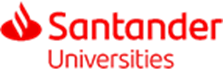 By entering this competition you are consenting that the data contained on this form will be made available to Santander for the purposes of judging, engagement analysis, offering of additional opportunities in relation to the development of your business and notification of future funding opportunities. If you have any questions, please contact the Student Enterprise Team within the Careers and Employability Service: studententerprise@soton.ac.ukApplicant DetailsCourse DetailsBusiness DetailsPlease submit your completed application form to the Student Enterprise Team via: studententerprise@soton.ac.ukFirst NameSurnameStudent IDUniversity EmailPersonal EmailNationalityImmigration Status (i.e. Visa type)Will you be developing this business/social enterprise as an individual, partnership or group?If applying as a partnership or group, please list the other relevant names below, including full name, student ID and course where appropriate.If applying as a partnership or group, please list the other relevant names below, including full name, student ID and course where appropriate.Course NameFacultyYear of StudyExpected Graduation DatePlease provide a URL for your video summary. The video must be recorded in a single take, be less than three minutes and feature the lead applicant as a minimum, if not the full team if appropriate. This video should be hosted on an online platform such as YouTube, Vimeo, etc. Videos recorded on a mobile phone are sufficient.Please describe your business/social enterprise idea (250 words max)What is different about your idea that will make it a success? (100 words max)What stage are you at with this idea? (100 words max)	Does your (proposed) venture have a particularly social, environmental or community purpose? If yes, please provide a brief description below (200 words max)Where do you want your business/social enterprise to be in 12 months from now? What key milestones do you expect to implement between now and then? (250 words max)Please indicate what amount of funding you would like to apply for: £500 - £2500. For amounts higher than £2500 the justification for funds must be of an exceptional standard. In all cases we expect to see a demonstratable impact of any funds awarded.Please detail how the funding would be utilised to help you achieve your specific milestones. (200 words)Can you provide evidence of any market research you have completed or have planned should you be successful in gaining funding? Who is your target market? Who are your direct competitors? (150 words max)What knowledge and/or skills gaps do you have that would need developing to make your business a success?Should you have any key evidence related to the statements made in the preceding responses and you believe they are of significant relevance to your application, please submit relevant documentation alongside your application. Please note, this is not a requirement of the application.